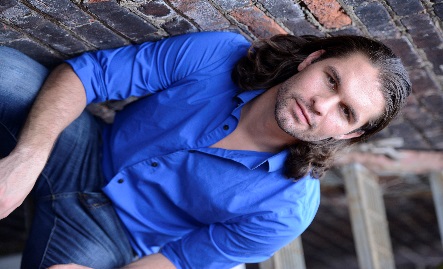 Education & Training:West Virginia University  - MFA Acting (Anticipated Graduation, 2018)Acting:  Jerry Mcgonigle,  Cathy O’Dell,  Richard Garner, Cornell GabaraVoice (Speech): Laura Hitt; Movement: Jessica Morgan-BishopVoice (Singing): RJ NestorViterbo University            - BFA Theatre: Acting, BFA Arts Administration, Dance Minor, 2015Workshops                        - Commedia, War Horse (New London Theatre), Stage Combat, Margolis Method Special Skills/Workshops:Dialects: RP, Irish, Scottish, New York; Basic Piano; Basic guitar; Trumpet; Good with animals (especially horses); Basic Fencing; Gollum voice; Hand whistle; Partner Lifts; Alexander Technique; licensed driver; valid passport; Techinical Theatre (see separate resume). Theatre:Venus In FurThomas NovachekVivian M. DavisAssassins The Beaux’ Stratagem     Pericles    Arms and the ManOn the VergeMidsummer Night’s Dream HEADSHOT! (Devised Theatre) PippinPicnic Marat SadeWiley and the Hairy Man A Little LightLittle WomenJohn Wilkes Booth     Archer    Thaliard/LysimichusBluntschli The Man Theseus    Ensemble Character     Player    Howard Bevans    Kokol    Narrator/Swamp Creature    1 Dancer/Pizza ManEnsemble       Jay MalarcherMetropolitan Theatre       Lee BlairGladys G. Davis         Richard Garner Gladys G. Davis      Cornel GabaraWeber  Center      Trevor WalkerWeber Center      Richard WaltersWeber Center      Richard WaltersLa Croix Black Box      Kari MargolisViterbo Mainstage                                    Matt CampbellLa Croix Black Box        Richard WatersLa Croix Black Box        Dana McConnellIntl. Children’s Theatre Fest       Japan 2013La Croix Black Box       Original WorkViterbo Mainstage        Shane RhoadesFilm/CommercialTantamount (Jury Award)Journalism 101    Campus Movie Fest    Focus Group Ad Test Festival de Cannes Brabender Cox